 PARKMAN TOWNSHIP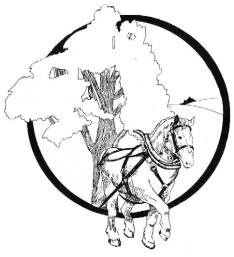  GEAUGA COUNTYBoard of Township TrusteesP.O. TRUSTEES								FISCAL OFFICERJon Ferguson 	TEL. 440-548-2811						Nina Reed      Tel 440-548-2528Roger  Anderson	TEL. 440-548-5334Dennis Ikeler	TEL. 440-548-2874						ZONING INSPECTOR											John Spelich   TEL. 330-889-3666Save the DateZoning Inspectors MeetingSeptember 14, 20166:00pm dinner served at 6:30Parkman Township Community House16295 Madison RoadParkman, Ohio 44080Light dinner will be servedWe had to change the date to September 14, 2016. Hope to see everyone there. We will send a reminder next month.